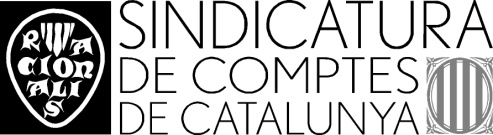 Sol·licitud d’admissió a la convocatòria de selecció d’una plaça de tècnic o tècnica de Nòmines i Registre de Personal, del Cos de Tècnics de grau mitjà de la Sindicatura de Comptes (CO 2/2024) Les instruccions per a la formalització de la sol·licitud figuren al final d’aquest formulariDades personalsNacionals d’altres estats (base 2.1.a de la convocatòria)TitulacióLlengua catalana (base 2.2 de la convocatòria)Adaptació per a la realització de les proves (base 5)Condició de víctima de violència de gènere o terrorisme:   Marqueu la casella si teniu la condició de víctima de violència de gènere o terrorisme, als efectes dels drets, recursos i serveis reconeguts a la normativaDocumentació que s’adjuntaAmb la presentació de la instància genèrica SOL·LICITO ser admès/esa a la convocatòria a què es refereix aquesta sol·licitud i DECLARO que són certes totes i cadascuna de les dades que hi consigno i que reuneixo les condicions per treballar a l’Administració pública i les assenyalades especialment en aquesta convocatòria.Instruccions per emplenar i presentar la sol·licitud d’admissióTEXT INFORMATIU EN COMPLIMENT DEL DEURE D’INFORMACIÓInformació sobre protecció de dades(Reglament 2016/679 del Parlament Europeu i del Consell, del 27 d’abril del 2016, general de protecció de dades (RGPD), i Llei orgànica 3/2018, del 5 de desembre, de protecció de dades i garantia dels drets digitals)Responsable del tractament: Sindicatura de Comptes de CatalunyaFinalitat del tractament: Selecció i provisió de llocs de treball mitjançant convocatòries públiquesBase legal del tractament: RGPD. Article 6.1.c, compliment d’una obligació legal aplicable al responsable del tractament.RGPD. Article 6.1.b, execució d’un contracte en què la persona interessada és part o aplicació a petició d’aquesta persona de mesures precontractuals.Comunicacions de les dades: Cessió de dades a òrgans tramitadors i qualificadors i publicació de la informació sobre els resultats, d’acord amb la previsió d’obligacions legals i el principi de publicitat activa per garantir la transparència de l’activitat pública.Conservació de les dades: La conservació de les dades és permanent. També s’aplicarà la normativa sobre arxius.Exercici de drets: Podeu exercir els vostres drets d’accés, rectificació i supressió de dades i d’oposició i de limitació del tractament a https://www.sindicatura.cat/seu-electronica.També podeu presentar qualsevol reclamació, en qualsevol moment, davant de l’APDCAT: https://apdcat.gencat.cat/ca/seu_electronica/tramits/reclamacio/.Més informació sobre protecció de dades: https://www.sindicatura.cat/politica-de-privacitat.Primer cognomPrimer cognomPrimer cognomSegon cognomSegon cognomSegon cognomSegon cognomSegon cognomNomNomDNI/Núm. d’identificació personalDNI/Núm. d’identificació personalNacionalitatNacionalitatNacionalitatNacionalitatNacionalitatGènere:Gènere:Data de naixement	Home		Dona	No binari	Home		Dona	No binariDomicili: carrer, núm., pis, portaDomicili: carrer, núm., pis, portaDomicili: carrer, núm., pis, portaDomicili: carrer, núm., pis, portaDomicili: carrer, núm., pis, portaMunicipiMunicipiMunicipiMunicipiMunicipiCodi postalTelèfon fixTelèfon fixTelèfon fixTelèfon mòbilTelèfon mòbilCorreu electrònicCorreu electrònicCorreu electrònicCorreu electrònic	Discapacitat igual o superior al 33% (condició legal de persona amb discapacitat)	Discapacitat igual o superior al 33% (condició legal de persona amb discapacitat)	Discapacitat igual o superior al 33% (condició legal de persona amb discapacitat)	Discapacitat igual o superior al 33% (condició legal de persona amb discapacitat)	Discapacitat igual o superior al 33% (condició legal de persona amb discapacitat)	Discapacitat igual o superior al 33% (condició legal de persona amb discapacitat)	Discapacitat igual o superior al 33% (condició legal de persona amb discapacitat)	Discapacitat igual o superior al 33% (condició legal de persona amb discapacitat)	Discapacitat igual o superior al 33% (condició legal de persona amb discapacitat)	Discapacitat igual o superior al 33% (condició legal de persona amb discapacitat)	Cònjuge		Descendent		Descendent del/de la cònjugeTítol acadèmic oficial exigit en la convocatòriaCentre d’expedicióAnyIndiqueu el supòsit en què esteu inclòs/osa:Espai per especificar el nivell o la prova superada, si escau	Puc acreditar documentalment que tinc el nivell de suficiència de català (C1) o superior, o un altre títol equivalent / He superat la prova corresponent en un altre procés de selecció	(cal especificar el nivell o la prova superada)	Sol·licito acreditar el nivell de català mitjançant la superació d’una provaSi desitgeu alguna adaptació per a la realització de les proves, indiqueu quina (o quines) sol·liciteu:Si desitgeu alguna adaptació per a la realització de les proves, indiqueu quina (o quines) sol·liciteu:Si desitgeu alguna adaptació per a la realització de les proves, indiqueu quina (o quines) sol·liciteu:Si desitgeu alguna adaptació per a la realització de les proves, indiqueu quina (o quines) sol·liciteu:	Ampliació del temps de realització de les proves 
(un terç més, sempre que no desvirtuï el sentit de la prova)	Taula adaptada a l’alçada de la cadira de rodes	Cadira amb braços	Sistema Braille	Text de la prova ampliat	Sistemes/màquines de lectoescriptura per a deficiències visuals	Intèrpret de llenguatge de signes	Explicació personalitzada del contingut de la prova	Prova oral (sempre que no desvirtuï el contingut de la prova)	Prova escrita (sempre que no desvirtuï el contingut de la prova)	Supressió de barreres arquitectòniques	Altres adaptacions (cal especificar a sota o en un full a part)	Intèrpret de llenguatge de signes	Explicació personalitzada del contingut de la prova	Prova oral (sempre que no desvirtuï el contingut de la prova)	Prova escrita (sempre que no desvirtuï el contingut de la prova)	Supressió de barreres arquitectòniques	Altres adaptacions (cal especificar a sota o en un full a part)Si sol·liciteu una adaptació del lloc de treball, indiqueu-ne també el motiu:Si sol·liciteu una adaptació del lloc de treball, indiqueu-ne també el motiu:Si sol·liciteu una adaptació del lloc de treball, indiqueu-ne també el motiu:Si sol·liciteu una adaptació del lloc de treball, indiqueu-ne també el motiu:	Afectació visual	Afectació auditiva	Afectació del llenguatge	Afectació de les extremitats superiors	Afectació de les extremitats inferiors	Afectació endocrina	Afectació neurològica	Afectació psíquica	Altres motius (cal especificar a sota o en un full a part)	Afectació endocrina	Afectació neurològica	Afectació psíquica	Altres motius (cal especificar a sota o en un full a part)Espai per especificar les altres adaptacions que sol·liciteu i/o els altres motius per sol·licitar una adaptació de les provesEspai per especificar les altres adaptacions que sol·liciteu i/o els altres motius per sol·licitar una adaptació de les provesEspai per especificar les altres adaptacions que sol·liciteu i/o els altres motius per sol·licitar una adaptació de les proves	Còpia del DNI o, en el cas de no tenir la nacionalitat espanyola, document oficial acreditatiu de la personalitat (base 3.2)	Còpia de la titulació acadèmica requerida (base 2.1)	Còpia del document acreditatiu dels coneixements de llengua catalana, si escau (base 3.2) Còpia de la documentació acreditativa de tenir el nivell C1 de castellà, o el document que la substitueixi en el cas dels aspirants que no tinguin la nacionalitat espanyola, i per quedar exempts de fer la prova de llengua castellana.	Per les persones que tinguin reconeguda una discapacitat i que sol·licitin una adaptació funcional per a la realització de les proves o una adaptació del lloc de treball: Còpia del dictamen vinculant de l’equip de valoració de disminucions de l’Institut Català d’Assistència i Serveis Socials (base 5)Abans d’emplenar la sol·licitud, llegiu les bases de la convocatòria.Si no teniu prou espai per consignar-hi alguna dada, presenteu-la en un full a part, tot assenyalant-ho amb la remissió “vegeu full adjunt”.